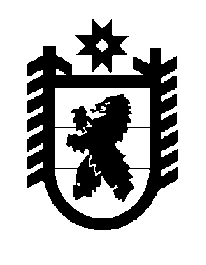 Российская Федерация Республика Карелия    ПРАВИТЕЛЬСТВО РЕСПУБЛИКИ КАРЕЛИЯПОСТАНОВЛЕНИЕ                                 от  29 декабря 2015 года № 440-Пг. Петрозаводск О разграничении имущества, находящегося в муниципальной собственности Ладва-Веткинского и Ладвинского сельских поселенийВ соответствии с Законом Республики Карелия от 3 июля 2008 года 
№ 1212-ЗРК «О реализации части 111 статьи 154 Федерального закона 
от 22 августа 2004 года № 122-ФЗ «О внесении изменений в законодательные акты Российской Федерации и признании утратившими силу некоторых законодательных актов Российской Федерации в связи с принятием федеральных законов «О внесении изменений и дополнений в Федеральный закон «Об общих принципах организации законодательных (представительных) и исполнительных органов государственной власти субъектов Российской Федерации» и «Об общих принципах организации местного самоуправления 
в Российской Федерации» Правительство Республики Карелия 
п о с т а н о в л я е т:1. Утвердить:перечень имущества, находящегося в муниципальной собственности Ладва-Веткинского сельского поселения, передаваемого в муниципальную собственность Прионежского муниципального района, согласно приложению 1;перечень имущества, находящегося в муниципальной собственности Ладвинского сельского поселения, передаваемого в муниципальную собственность Прионежского муниципального района, согласно приложению 2.2. Право собственности на передаваемое имущество возникает у Прионежского муниципального района со дня вступления в силу настоящего постановления.   Глава                                                                                Республики Карелия                                                                А.П. ХудилайненПриложение 1к постановлению Правительства Республики Карелияот 29 декабря 2015 года № 440-ППереченьимущества, находящегося в муниципальной собственности Ладва-Веткинского сельского поселения, передаваемого в муниципальную собственность Прионежского муниципального района__________Приложение 2к постановлению Правительства Республики Карелияот 29 декабря 2015 года № 440-ППереченьимущества, находящегося в муниципальной собственности Ладвинского сельского поселения, передаваемого в муниципальную собственность Прионежского муниципального района___________№ п/пНаименование имуществаАдрес местонахождения имуществаИндивидуализирующие характеристики имущества1234Квартира № 2с. Таржеполь, д. 19аобщая площадь 78,0 кв. мКвартиры № 1, 2, 3, 4с. Таржеполь, д. 29общая площадь 120,0 кв. мКвартиры № 1, 2, 3с. Таржеполь, д. 31общая площадь 52,3 кв. мКвартира № 1с. Таржеполь,  д. 42общая площадь 52,0 кв. мКвартира № 1с. Таржеполь, д. 53общая площадь 57,0 кв. мКвартира № 1пос.  Ладва-Ветка, ул. Горная, д. 10общая площадь 53,2 кв. мКвартиры № 1, 3пос.  Ладва-Ветка, ул. Горная, д. 12общая площадь 81,0 кв. мКвартиры № 1, 2пос.  Ладва-Ветка,ул. Горная, д. 16общая площадь 38,0 кв. мКвартира №  4пос.  Ладва-Ветка,ул. Горная, д. 2общая площадь 48,7 кв. мКвартира № 1пос.  Ладва-Ветка,ул. Горная, д. 22общая площадь 37,0 кв. мКвартиры № 1, 2пос.  Ладва-Ветка,ул. Горная, д. 24общая площадь 101,0 кв. мКвартиры № 1, 2пос.  Ладва-Ветка,ул. Горная, д. 28общая площадь 38,0 кв. мКвартиры № 1, 2пос.  Ладва-Ветка,ул. Горная, д. 32общая площадь 84,0 кв. мКвартира № 1пос.  Ладва-Ветка,ул. Горная, д. 33общая площадь 39,0 кв. мКвартиры № 1, 2, 3пос.  Ладва-Ветка,ул. Горная, д. 34общая площадь 84,0 кв. мКвартиры № 1, 2пос.  Ладва-Ветка,ул. Горная, д. 35общая площадь 62,7 кв. мКвартиры № 1, 2, 3пос.  Ладва-Ветка,ул. Горная, д. 36общая площадь 83,0 кв. м1234Квартира № 1пос.  Ладва-Ветка,ул. Горная, д. 38общая площадь 83,5 кв. мКвартиры № 2, 3пос.  Ладва-Ветка,ул. Горная, д. 45общая площадь 62,0  кв. мКвартира № 1пос.  Ладва-Ветка,ул. Горная, д. 47общая площадь 42,7 кв. мКвартира № 3пос.  Ладва-Ветка,ул. Горная, д. 49общая площадь 27,6 кв. мКвартира № 3пос.  Ладва-Ветка,ул. Заречная, д. 12общая площадь 59,1 кв. мКвартиры № 1, 2, 3, 4, 5, 6пос.  Ладва-Ветка,ул. Заречная, д. 16общая площадь 183,5 кв. мКвартиры № 1, 2, 3, 4, 5пос.  Ладва-Ветка,ул. Заречная, д. 17общая площадь 191,2 кв. мКвартиры № 1, 2пос.  Ладва-Ветка,ул. Заречная, д. 18аобщая площадь 124,0 кв. мКвартира № 1пос.  Ладва-Ветка,ул. Заречная, д. 36общая площадь 72,4 кв. мЖилой домпос.  Ладва-Ветка,ул. Заречная, д. 43общая площадь 64,0 кв. мЖилой домпос.  Ладва-Ветка,ул. Заречная, д. 46общая площадь 40,0 кв. мКвартиры № 1, 2пос.  Ладва-Ветка, ул. Заречная, д. 46бобщая площадь 100,0 кв. мЖилой домпос.  Ладва-Ветка, ул. Заречная, д. 50общая площадь 41,4  кв. мЖилой домпос.  Ладва-Ветка, ул. Заречная, д. 51аобщая площадь 50,0 кв. мЖилой домпос.  Ладва-Ветка, ул. Заречная, д. 51бобщая площадь 101,7 кв. мКвартиры № 1, 2пос.  Ладва-Ветка, ул. Ивинская, д. 10общая площадь 80,8 кв. мКвартира №  1пос.  Ладва-Ветка, ул. Ивинская, д. 11общая площадь 82,0 кв. мКвартира №  1пос.  Ладва-Ветка, ул. Ивинская, д. 14общая площадь 40,0 кв. мКвартиры №  1, 2, 3, 4пос.  Ладва-Ветка, ул. Ивинская, д. 4общая площадь 151,6 кв. мКвартиры № 1, 2, 3, 4, 5, 6, 7, 8пос.  Ладва-Ветка, ул. Ивинская, д. 8общая площадь 171,0 кв. мКвартиры № 1, 2пос.  Ладва-Ветка, ул. Ивинская, д. 9общая площадь 173,0 кв. м1234Квартиры № 1, 2, 3, 4, 5, 6пос.  Ладва-Ветка, ул. Ивинская, д. 9аобщая площадь 172,5 кв. мКвартира №  1пос.  Ладва-Ветка, ул. Квятковского, д. 13общая площадь 25,8 кв. мКвартира №  3пос.  Ладва-Ветка, ул. Квятковского, д. 14общая площадь 30,2 кв. мКвартиры № 1, 2пос.  Ладва-Ветка, ул. Квятковского, д. 16общая площадь 67,0 кв. мКвартиры № 1, 3пос.  Ладва-Ветка,ул. Квятковского, д. 6общая площадь 95,1 кв. мКвартиры № 1, 2, 3, 4, 5пос.  Ладва-Ветка,ул. Квятковского, д. 8общая площадь 164,0 кв. мКвартиры № 1, 2пос.  Ладва-Ветка,ул. Молодежная, д. 13общая площадь 124,2 кв. мКвартира № 1пос.  Ладва-Ветка, ул. Молодежная, д. 14общая площадь 76,2  кв. мКвартиры № 1, 2пос.  Ладва-Ветка,ул. Молодежная, д. 16общая площадь 124,0 кв. мКвартиры № 1, 2пос.  Ладва-Ветка,ул. Молодежная, д. 4общая площадь 126,7 кв. мКвартира №  2пос.  Ладва-Ветка,ул. Молодежная, д. 5общая площадь 63,1 кв. мКвартира №  2пос.  Ладва-Ветка,ул. Молодежная, д. 7общая площадь 74,9 кв. мКвартира №  2пос.  Ладва-Ветка,ул. Молодежная, д. 8общая площадь 75,6 кв. мКвартира № 1пос.  Ладва-Ветка,ул. Молодежная, д. 9общая площадь 74,4 кв. мКвартиры № 1, 2пос.  Ладва-Ветка,ул. Набережная, д. 10общая площадь 78,0 кв. мКвартиры № 1, 2пос.  Ладва-Ветка,ул. Набережная, д. 14общая площадь 50,7 кв. мКвартира № 2пос.  Ладва-Ветка,ул. Набережная, д. 20общая площадь 32,1 кв. мКвартира № 2пос.  Ладва-Ветка,ул. Набережная, д. 21общая площадь 40,2 кв. мКвартира № 1пос.  Ладва-Ветка,ул. Набережная, д. 22общая площадь 19,2 кв. мКвартира № 3пос.  Ладва-Ветка,ул. Набережная, д. 30общая площадь 40,0 кв. мКвартира № 1пос.  Ладва-Ветка,ул. Набережная, д. 31общая площадь 39,0 кв. м1234Квартиры № 1, 2пос.  Ладва-Ветка,ул. Набережная, д. 7общая площадь 53,0 кв. мКвартиры № 1, 2пос.  Ладва-Ветка,ул. Набережная, д. 8общая площадь 54,76 кв. мКвартира № 2пос.  Ладва-Ветка,ул. Набережная, д. 9общая площадь 37,9 кв. мКвартиры № 1, 2, 3пос.  Ладва-Ветка,ул. Подгорная, д. 11общая площадь 149,0 кв. мКвартира № 3пос.  Ладва-Ветка,ул. Подгорная, д. 14общая площадь 40,8 кв. мКвартиры № 1, 3, 4пос.  Ладва-Ветка,ул. Подгорная, д. 5общая площадь 93,7 кв. мКвартиры № 1, 2, 3пос.  Ладва-Ветка,ул. Подгорная,  д. 5аобщая площадь 93,3 кв. мКвартиры № 1, 2пос.  Ладва-Ветка,ул. Подгорная, д. 6общая площадь 81,0 кв. мКвартиры № 1, 3пос.  Ладва-Ветка, ул. Подгорная, д. 9общая площадь 76,5  кв. мКвартиры № 1, 2, 3пос.  Ладва-Ветка, ул. Привокзальная, д. 22общая площадь 124,0 кв. мКвартиры № 1, 2пос.  Ладва-Ветка, ул. Привокзальная, д. 37аобщая площадь 120,0 кв. мКвартиры № 1, 2, 3пос.  Ладва-Ветка,ул. Привокзальная, д. 38общая площадь 109,4 кв. мКвартиры № 1, 2, 3пос.  Ладва-Ветка,ул. Привокзальная, д. 41общая площадь 106,0 кв. мКвартиры № 1, 2, 3, 4, 5, 6, 7, 8пос.  Ладва-Ветка,ул. Привокзальная, д. 47общая площадь 307,0 кв. мКвартиры № 1, 3, 4, 5, 8пос.  Ладва-Ветка,ул. Привокзальная, д. 48общая площадь 228,9 кв. мКвартиры № 1, 2пос.  Ладва-Ветка,ул. Речная, д. 12общая площадь 112,1 кв. мКвартира № 1пос.  Ладва-Ветка,ул. Речная, д. 26аобщая площадь 71,7 кв. мКвартира № 2пос.  Ладва-Ветка,ул. Речная, д. 27общая площадь 30,9 кв. мКвартира № 3пос.  Ладва-Ветка,ул. Речная, д. 4общая площадь 36,2 кв. мКвартира № 2пос.  Ладва-Ветка,ул. Речная, д. 4аобщая площадь 37,5 кв. м1234Квартира № 2пос.  Ладва-Ветка,ул. Речная, д. 4вобщая площадь 37,5 кв. мКвартиры № 1, 3пос.  Ладва-Ветка,ул. Речная, д. 5общая площадь 87,5 кв. мКвартира № 2пос.  Ладва-Ветка,ул. Северная, д. 11общая площадь 77,0 кв. мКвартира № 2пос.  Ладва-Ветка,ул. Северная, д. 2общая площадь 56,4 кв. мКвартиры № 1, 2, 3пос.  Ладва-Ветка,ул. Северная, д. 3общая площадь 157,0 кв. мКвартиры № 1, 2пос.  Ладва-Ветка,ул. Советская, д. 1общая площадь 74,0 кв. мКвартиры № 1, 2пос.  Ладва-Ветка,ул. Советская, д. 13общая площадь 45,4 кв. мКвартира №  1пос.  Ладва-Ветка,ул. Советская, д. 13аобщая площадь 49,0 кв. мКвартира №  2пос.  Ладва-Ветка,ул. Советская, д. 15аобщая площадь 62,5 кв. мКвартиры № 1, 2пос.  Ладва-Ветка,ул. Советская, д. 15вобщая площадь 123,0 кв. мКвартиры № 1, 2пос.  Ладва-Ветка,ул. Советская, д. 16общая площадь 68,8 кв. мКвартиры № 1, 2пос.  Ладва-Ветка,ул. Советская, д. 20аобщая площадь 78,6 кв. мКвартиры № 1, 2, 3, 4, 5, 6, 7, 8, 9, 10, 11, 12, 13, 14пос.  Ладва-Ветка,ул. Советская, д. 5общая площадь 373,0 кв. мКвартиры № 1, 2, 3пос.  Ладва-Ветка,ул. Советская, д. 7общая площадь 67,3 кв. мКвартира № 1пос.  Ладва-Ветка,ул. Станционная, д. 10общая площадь 38,8 кв. мКвартира № 1пос.  Ладва-Ветка,ул. Станционная, д. 14общая площадь 41,0  кв. мКвартиры № 1, 3с. Заозерье, ул. Заречная, д. 2общая площадь 67,0 кв. мКвартиры №  4, 10, 11, 18с. Заозерье, ул. Заречная, д. 1общая площадь 132,9  кв. мКвартира № 1пос.  Ладва-Ветка, ул. Заречная, д. 42общая площадь 40,4  кв. м№ п/пНаименование имуществаАдрес местонахождения имуществаИндивидуализирующие характеристики имуществаКвартира № 1пос. Ладва, ул. Советская, д. 62общая площадь 39,2  кв. мКвартира № 4пос. Ладва, ул. Советская, д. 132общая площадь 52,8  кв. мКвартира № 1пос. Ладва, ул. Комсомольская, д. 115общая площадь 34,1  кв. мКвартира № 1пос. Ладва, пер. Новый, д. 9общая площадь 38,6  кв. мКвартира № 8пос. Ладва, ул. Советская, д. 106общая площадь 39,6  кв. мЖилой домпос. Ладва, ул. Городская, д. 24бобщая площадь 71,8  кв. мКвартира № 4пос. Пухта, д. 19общая площадь 20,1  кв. мКвартира № 7пос. Ладва, ул. Советская, д. 160общая площадь 32,1  кв. мЖилой домпос. Ладва, ул. Городская, д. 28аобщая площадь 78,1  кв. мКвартира № 17с. Заозерье,ул. Заречная, д. 1общая площадь 49,2  кв. мКвартира № 7с. Заозерье,ул. Заречная, д. 2общая площадь 40,6  кв. м